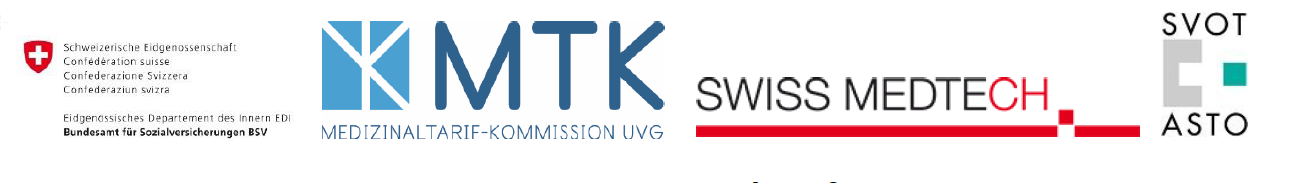 Identité du patient : Nom :			Prénom : Date de naissance : 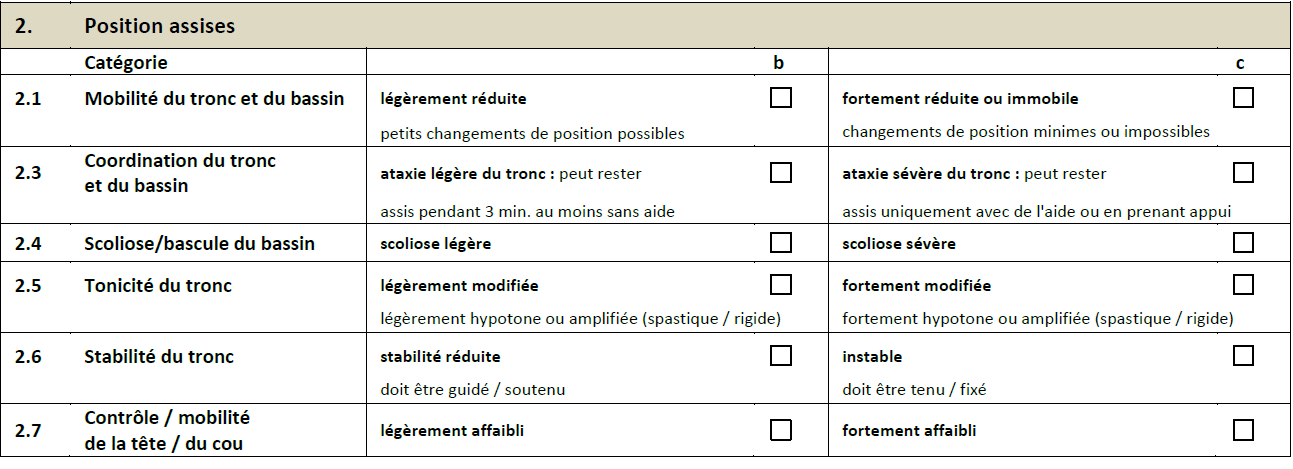 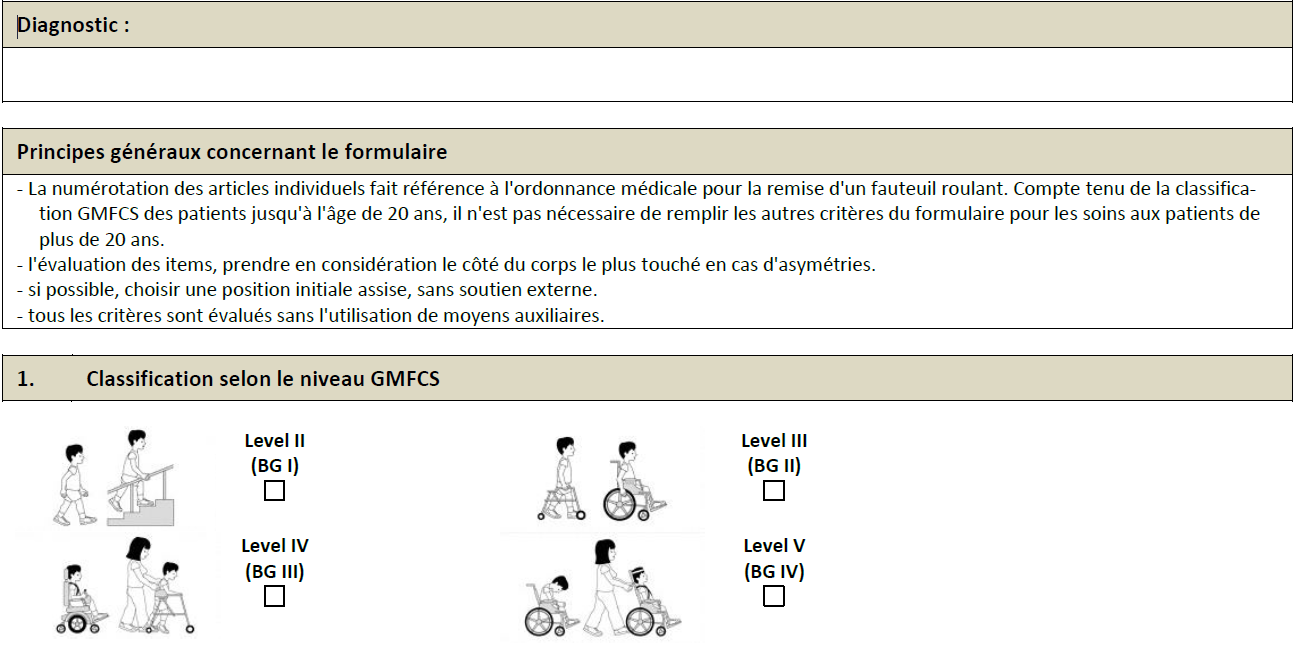 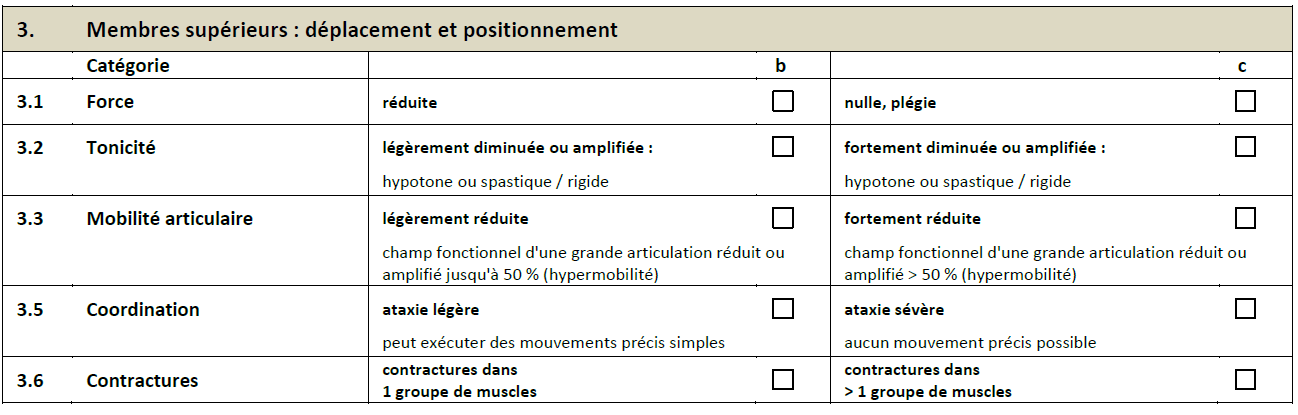 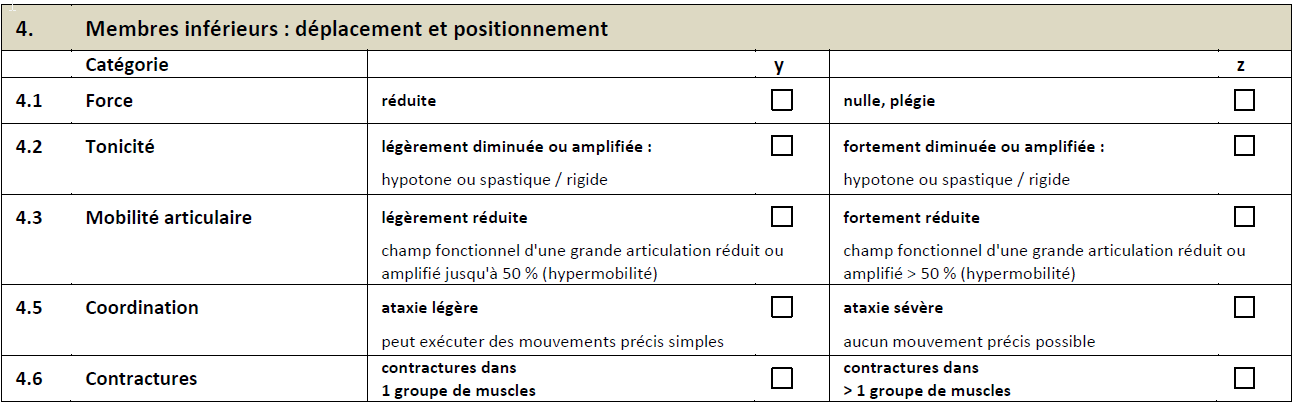 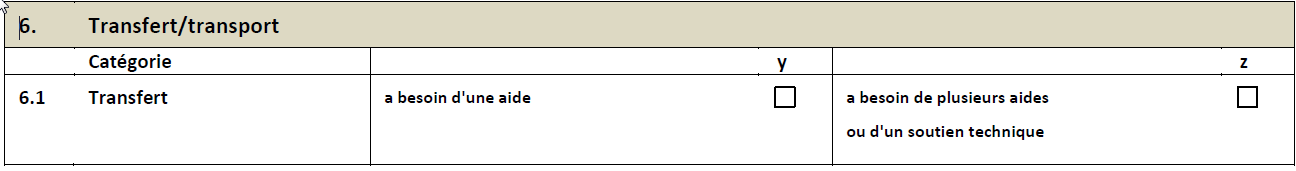 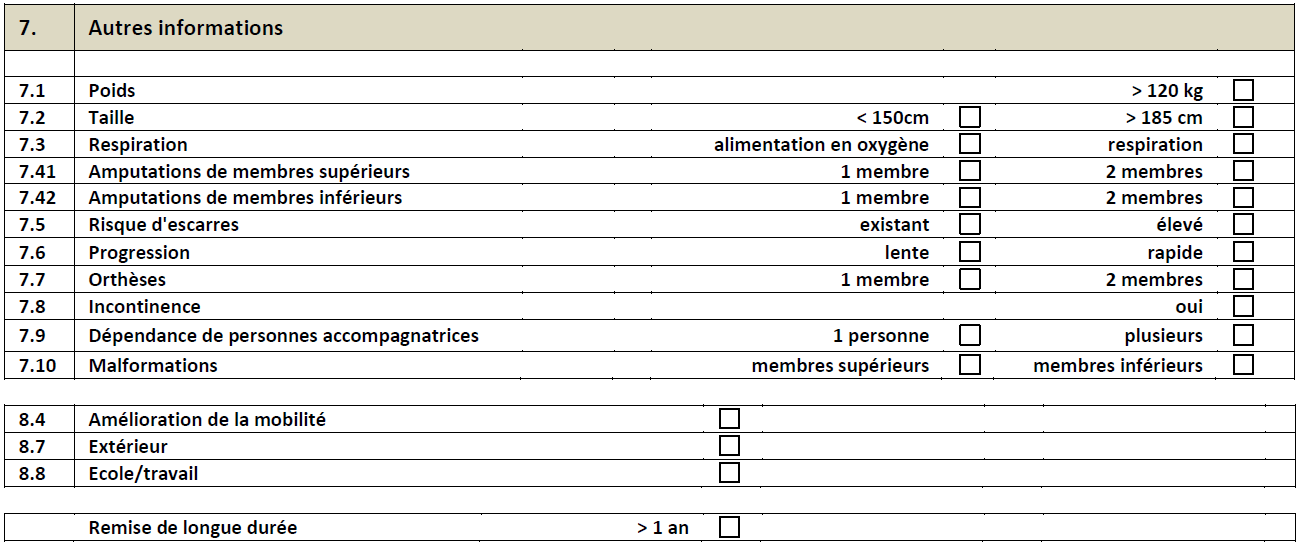 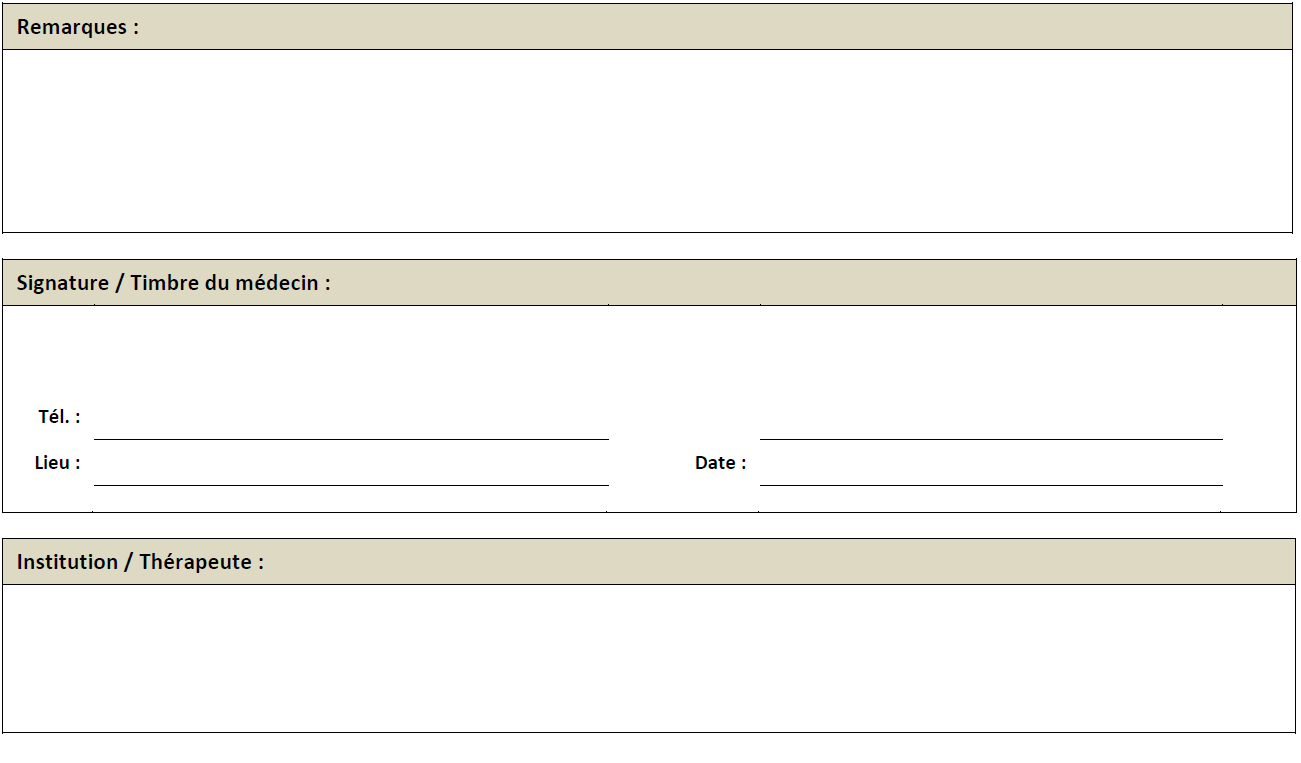 Indications médicales pour la remise d’un fauteuil roulant pour enfants (au formulaire GMFCS pour déterminer le degré d’invalidité)